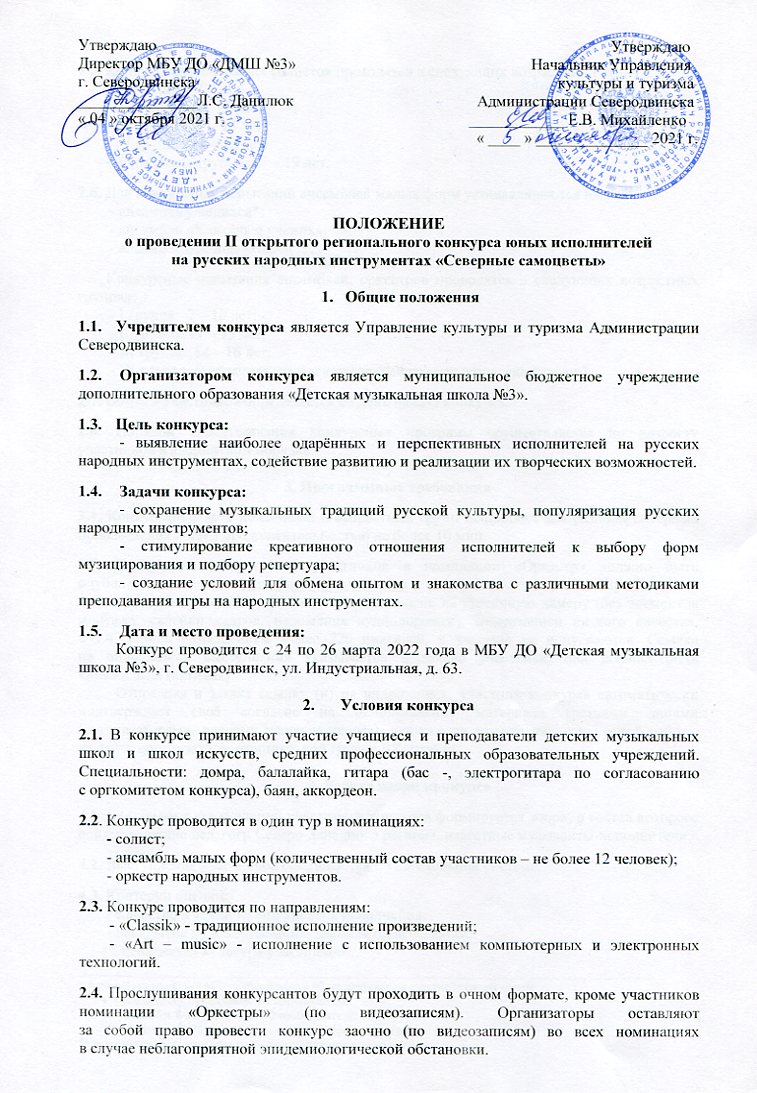 ПОЛОЖЕНИЕ
о проведении II открытого регионального конкурса юных исполнителей 
на русских народных инструментах «Северные самоцветы»Общие положенияУчредителем конкурса является Управление культуры и туризма Администрации Северодвинска.  Организатором конкурса является муниципальное бюджетное учреждение дополнительного образования «Детская музыкальная школа №3».Цель конкурса: - выявление наиболее одарённых и перспективных исполнителей на русских народных инструментах, содействие развитию и реализации их творческих возможностей. Задачи конкурса: - сохранение музыкальных традиций русской культуры, популяризация русских народных инструментов; - стимулирование креативного отношения исполнителей к выбору форм музицирования и подбору репертуара; - создание условий для обмена опытом и знакомства с различными методиками преподавания игры на народных инструментах. Дата и место проведения:Конкурс проводится с 24 по 26 марта 2022 года в МБУ ДО «Детская музыкальная школа №3», г. Северодвинск, ул. Индустриальная, д.63.Условия конкурса2.1. В конкурсе принимают участие учащиеся и преподаватели детских музыкальных школ и школ искусств, средних профессиональных образовательных учреждений. Специальности: домра, балалайка, гитара (бас -, электрогитара по согласованию 
с оргкомитетом конкурса), баян, аккордеон.2.2. Конкурс проводится в один тур в номинациях:       - солист;       - ансамбль малых форм (количественный состав участников – не более 12 человек);        - оркестр народных инструментов. 2.3. Конкурс проводится по направлениям:   - «Classik» - традиционное исполнение произведений;   - «Art – music» - исполнение с использованием компьютерных и электронных технологий (например, фонограмм «-»).2.4. Выступления конкурсантов могут быть представлены в очном (большой/малый зал 
ДМШ №3) и заочном формате (видеозапись), по желанию участников. 2.5. Конкурсные испытания солистов проводятся в следующих возрастных группах:       - I группа: 7 - 9 лет;       - II группа: 10 – 11 лет;       - III группа: 12 – 13 лет;        - IV группа: 14 – 16 лет;       - Юниорская группа: 17 – 19 лет.2.6. Для конкурсных испытаний ансамблей малых форм устанавливаются их виды: - ансамбль учащихся*; - ансамбль «Учитель и ученик»; - ансамбль преподавателей**.Конкурсные испытания ансамблей, оркестров проводятся в следующих возрастных группах: - I группа:  7 – 10 лет; - II группа: 11 – 13 лет; - III группа: 14 – 16 лет; - IV группа: смешанная (из представителей разных возрастных групп).2.7. Возраст участников определяется на день начала конкурса.2.8. Порядок прослушивания конкурсных программ осуществляется по возрасту участников в алфавитном порядке.3. Программные требования3.1. Конкурсанты всех номинаций и возрастных групп исполняют два разнохарактерных произведения общей продолжительностью не более 10 мин.3.2. Конкурсное выступление участников в заочном формате должно быть опубликовано на сайте https://www.youtube.com одним файлом и иметь открытый доступ. Принимаются видеозаписи живого выступления, снятые на сцене на статичную камеру (без элементов монтажа, склейки кадров, наложения аудиодорожек). Видеозаписи низкого качества, 
в т.ч. записи разрешением менее 720 пикселей, к участию не допускаются. Ссылка 
на видеозапись выступления указывается в заявке участника, она должна быть кликабельна (активна).Отправляя в заявке ссылку(и) на видеозапись, участник конкурса автоматически подтверждает своё согласие на использование материала третьими лицами (организаторами, членами жюри конкурса), а также на размещение конкурсной работы 
на сайте организатора, официальной группе ВКонтакте.4. Работа жюри конкурса4.1. Для  оценки выступлений участников конкурса формируется жюри, в состав которого войдут ведущие педагоги Северо-Западного региона, известные музыканты-исполнители.4.2. Выступления участников оцениваются по 25-балльной системе.4.3. Критерии оценки: - Качество и технический уровень исполнения; - Раскрытие художественного замысла произведения;      - Сценическая культура участников____________________________________________________________________________ * в ансамблях учащихся от 5-ти участников и более допускается участие преподавателей:ансамбль 5-7 участников – 1 преподаватель;ансамбль 8-10 участников – 2 преподавателя;ансамбль 11-12 участников – не более 4 преподавателей. ** исполнение программы для преподавателей возможно по нотам.4.4. Жюри обладает правом присуждать не все звания. Жюри также имеет право награждать авторов лучших обработок и аранжировок; лучших преподавателей (руководителей) и концертмейстеров солистов, творческих коллективов.4.5. Решение жюри является окончательным и пересмотру не подлежит.5. Награждение5.1. Победителям и участникам конкурса присуждаются следующие звания:- Гран-при - выбирается из числа конкурсантов всех номинаций и возрастных групп;- Лауреат I, II, III степени - выбираются в каждой номинации и возрастной группе;- Дипломант I, II, III степени - выбираются в каждой номинации и возрастной группе;- Участник конкурса.6. Заявки и условия оплаты6.1. Заявки на участие в конкурсе по установленной  форме (Приложение 1) принимаются до 1 марта 2022 года включительно:- по адресу: 164 501 Архангельская обл., г. Северодвинск, ул. Индустриальная, 63;- в кабинете № 25  МБУ ДО «Детская музыкальная школа №3», пн-пт 10:00 до 17:00, тел/факс: (8-818-4) 58-21-93;- по электронной почте: dmsh3@nextmail.ru (тема «Северные самоцветы»).6.2. Участники конкурса вместе с заявкой предоставляют копию свидетельства                           о рождении (паспорта), дают письменное согласие на обработку персональных данных (Приложение 2).6.3. Организационный взнос конкурса принимается до 7 марта 2022 г. включительно                       и составляет:- для солистов – 800 рублей;- для ансамблей – 300 рублей с каждого участника;- для оркестров – 3000 рублей (с коллектива).Реквизиты для оплаты прилагаются (Приложение 3)При намерении конкурсанта – солиста дополнительно принять участие в конкурсе
в номинации «Ансамбль» он освобождается от оплаты организационного взноса 
в данной номинации (300 рублей).7.  Обратная связь7.1. Всю актуальную информацию по проведению Конкурса можно будет получить: - на главной странице официального сайта МБУ ДО «Детская музыкальная школа №3» (в разделе новостей Конкурса «Северные самоцветы») - http://dmsh3sev.com29.ru/,  - в группе ВКонтакте (в постах, посвящённых Конкурсу) - https://vk.com/club2584470 - по телефонам: 8 (8184)58-21-93, 8 (952)30-49-562 – Гуц Светлана Александровна; 8 (911)570-91-55 – Попова Любовь Александровна.Приложение 1 Форма заявкиСолистАнсамбль/оркестрПриложение 2 Согласие на обработку персональных данных участникаII открытого регионального конкурса исполнителей на русских народных инструментах "Северные самоцветы" (в соответствии с требованиями Федерального закона от 27.07.2006 г. № 152-ФЗ «О персональных данных»)Я, ____________________________________________________________________________ (ФИО родителя или законного представителя)паспорт  (серия, номер)выдан(когда и кем выдан, код подразделения; в случае опекунства указать реквизиты документа, 
на основании которого осуществляется опека или попечительство)зарегистрированный (ая) по адресу:___________________________________________________являясь законным представителем несовершеннолетнего: (ФИО ребенка)

__________________________________________________________________________________приходящегося мне                                                                                         (сын, дочь и т.д.)даю согласие муниципальному бюджетному учреждению дополнительного образования «Детская музыкальная школа №3», расположенному по адресу 
г. Северодвинск, ул. Индустриальная, д. 63 на обработку персональных данных моего несовершеннолетнего ребенка, указанных в заявке на участие во II открытом региональном конкурсе "Северные самоцветы", т.е. совершение следующих действий: обработка и передача персональных данных, использование фото и видеоматериалов.Муниципальное бюджетное учреждение дополнительного образования «Детская музыкальная школа №3» обязуется использовать персональные данные исключительно 
в целях проведения в Архангельской области II открытого регионального конкурса "Северные самоцветы".Законный представитель по письменному запросу имеет право на получение информации, касающейся обработки персональных данных. Согласие на обработку персональных данных может быть отозвано законным представителем.Настоящее согласие действует со дня его подписания до дня отзыва в письменной форме.Я подтверждаю, что, давая такое согласие, я действую по собственной воле 
и в интересах своего ребенка.___________________________________________________________________________________                              Подпись законного представителя участника                Расшифровка подписи: Ф.И.О. полностью______________________(Дата заполнения)Согласие на обработку персональных данных участникаII открытого регионального конкурса исполнителей на русских народных инструментах "Северные самоцветы" (в соответствии с требованиями Федерального закона от 27.07.2006 г. № 152-ФЗ «О персональных данных»)(для участников конкурса от 14 лет и старше)Я,___________________________________________________________________________ (Ф.И.О)________________________________серия______№_________ выдан________________ (вид документа, удостоверяющего личность)_____________________________________________________________________________
(когда и кем)проживающий(ая) по адресу:________________________________________________,_____________________________________________________________________________даю согласие муниципальному бюджетному учреждению дополнительного образования «Детская музыкальная школа №3», расположенному по адресу г. Северодвинск, 
ул. Индустриальная, д. 63 на обработку моих персональных данных и подтверждаю, что, давая такое согласие, я действую добровольно и в своих интересах.Согласие даётся мною для использования в целях участия во II открытом региональном конкурсе "Северные самоцветы" и включает совершение следующих действий: обработка и передача персональных данных, использование фото 
и видеоматериалов.Муниципальное бюджетное учреждение дополнительного образования «Детская музыкальная школа №3» обязуется использовать персональные данные исключительно в целях проведения в Архангельской области II открытого регионального конкурса "Северные самоцветы".В случае неправомерного использования предоставленных моих персональных данных согласие отзывается моим письменным заявлением.Данное согласие действует с момента его подписания._______________________             /_______________________/
            (подпись лица, давшего согласие)                        (расшифровка подписи)            	(Дата заполнения)Приложение 3Реквизиты для оплаты организационного взносаКраткое наименование: МБУ ДО « ДМШ № 3»Полное наименование:  муниципальное бюджетное учреждение дополнительного образования  «Детская музыкальная школа № 3»Действует на основании УставаДиректор – Данилюк Лидия СидоровнаАдрес: 164501, Архангельская обл., г. Северодвинск, ул. Индустриальная, д.63Эл.почта:  dmsh3@nextmail.ruИНН/КПП 2902033431/290201001 ОГРН 1032901001880ОКТМО  11730000Банковские реквизиты:Получатель:ИНН 2902033431 КПП 290201001УФК по Архангельской области и Ненецкому автономному округу (МБУ ДО «ДМШ № 3» л.с. 20246У65120)Рас./счет № 032 346 431 1730 0002400Банк получателя: ОТДЕЛЕНИЕ АРХАНГЕЛЬСК БАНКА РОССИИ//УФК  по Архангельской области и Ненецкому автономному округу  г. АрхангельскБИК 011117401Кор./счет № 40102810045370000016КБК 00000000000000000130 НАЗНАЧЕНИЕ ПЛАТЕЖА: Организационный взнос на участие в конкурсе «Северные самоцветы» по счету № .... от Форма участия (очная/заочная)Ф.И. участникаДата рождения, возраст, класс/курс обученияНоминация, инструментНаправлениеВозрастная группаФ.И.О. преподавателя (полностью)Ф.И.О. концертмейстера (полностью)Учебное заведение, адресИсполняемая программа 
с точным хронометражем,
ссылка (при заочной форме участия)Контактный телефон преподавателяПожелания организаторамФорма участия (очная/заочная)Название коллектива, количество участниковНоминацияВид (для ансамблей малых форм: 
ансамбль учащихся, ансамбль «Учитель 
и ученик», ансамбль преподавателей)НаправлениеСписочный состав с указанием возраста каждого участникаВозрастная группаФ.И.О. руководителя (полностью)Ф.И.О. концертмейстера /ов (полностью)Учебное заведение, адресИсполняемая программа 
с точным хронометражем,
ссылка (при заочной форме участия)Контактный телефон руководителяПожелания организаторам